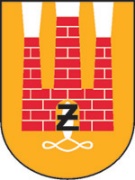 PREZYDENT MIASTA ŻYRARDOWAPl. Jana Pawła II Nr 1 96-300 Żyrardów tel.: 46 858-15-00 fax: 46 858-15-11www.zyrardow.pl, www.bip.zyrardow.plŻyrardów, dnia 4 września 2020 r. ZP.271.2.22.2020.ADZAWIADOMIENIE O WYBORZE OFERTY NAJKORZYSTNIEJSZEJDziałając na podstawie art. 92 ust. 1 ustawy Prawo zamówień publicznych (Dz. U. z 2019 r., poz. 1843 oraz Dz. U. z 2020 r. poz. 1086.) Prezydent Miasta Żyrardowa informuje, że w przetargu nieograniczonym pn. Utrzymanie terenów zieleni publicznej na terenie miasta Żyrardowa dokonano wyboru oferty najkorzystniejszej. Do realizacji zamówienia została wybrana oferta nr 2 złożona przez Przedsiębiorstwo Gospodarki Komunalnej „Żyrardów” z siedzibą ul. Czysta 5, 96-300 Żyrardów. Cena brutto wynosi 2 890 068,76 zł. brutto.Liczba uzyskanych punktów: oferta uzyskała 60 pkt w kryterium cena – Wykonawca zaoferował najniższą cenę za realizację przedmiotu zamówienia spośród ofert niepodlegających odrzuceniu, 30 pkt w kryterium czas zakończenia robót od dnia wprowadzenia na nie wykonawcy – Wykonawca zaoferował najkrótszy czas zakończenia robót i 10 pkt w kryterium termin płatności faktury – Wykonawca zaoferował najdłuższy, dopuszczalny termin płatności faktury. Łącznie oferta uzyskała 100 pkt.Wybrana oferta spełniła wszystkie warunki określone w SIWZ, wymogi ustawy Prawo zamówień publicznych oraz uzyskała maksymalną liczbę punktów. W postępowaniu wpłynęła jeszcze jedna oferta. Oferta nr 1 złożona przez Remondis Sp. z o.o. z siedzibą ul. Zawodzie 18, 02-981 Warszawa.  Oferta uzyskała 45,36  pkt w kryterium cena, 30 pkt w kryterium czas zakończenia robót od dnia wprowadzenia na nie wykonawcy i 10 pkt w kryterium termin płatności faktury. Łącznie oferta uzyskała 85,36 pkt.Zamawiający zawrze umowę w sprawie zamówienia publicznego z wybranym Wykonawcą zgodnie z art. 94 ust. 1 pkt 1)  ustawy Pzp.(-) Z upoważnieniaPrezydenta Miasta ŻyrardowaKatarzyna KrawczykZastępca PrezydentaMiasta Żyrardowa